申込日　令和　　 年　　 月　　 日
武蔵府中青色申告会入会申込書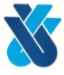  　　公益社団法人 　　武蔵府中青色申告会　　会長　　殿　　　貴会の活動の趣旨に賛同して入会の申込みをします。　　　　　　　　（仮登録№　          　　　　 ）会員番号                                              　　　　　　　　　　　　　　　　　　　　　　　　　　　　　　　　　　　　　　　　　　　　　　会員区分　：　正会員　・準会員※ご記入頂きました情報は、当会の事業以外は使用しません。                                                                                                  H28.05　　フリガナ氏　名　　　　　　　　　　　　　　　　　　　　　　　　　　　　　　　　　　　　　　　　　　　　　　　　　　　　　　　　　　　　　　　　　　　　　　　　　　　　性　　別　　　　　　　　　　　　　　　　　　　　　　　　　　　　　　　　　　　㊞　　　　　　　　　（　男　・　女　）　　　　　　　　　　　　　　　　　　　　　　　　　　　　　　　　　　　　　　　　　　　　　　　　　性　　別　　　　　　　　　　　　　　　　　　　　　　　　　　　　　　　　　　　㊞　　　　　　　　　（　男　・　女　）　　　　　　　　　　　　　　　　　　　　　　　　　　　　　　　　　　　　　　　　　　　　　　　　　性　　別　　　　　　　　　　　　　　　　　　　　　　　　　　　　　　　　　　　㊞　　　　　　　　　（　男　・　女　）　　　　　　　　　　　　　　　　　　　　　　　　　　　　　　　　　　　　　　　　　　　　　　　　　性　　別　　　　　　　　　　　　　　　　　　　　　　　　　　　　　　　　　　　㊞　　　　　　　　　（　男　・　女　）　　　　　　　　　　　　　　　　　　　　　　　　　　　　　　　　　　　　　　　　　　　　　　　　　性　　別　　　　　　　　　　　　　　　　　　　　　　　　　　　　　　　　　　　㊞　　　　　　　　　（　男　・　女　）　　　　　　　　　　　　　　　　　　　　　　　　　　　　　　　　　　　　　　　　　　　　　　　　　性　　別　　　　　　　　　　　　　　　　　　　　　　　　　　　　　　　　　　　㊞　　　　　　　　　（　男　・　女　）　生年月日　大正　・　昭和　・　平成　・　令和　　　　　年　　　　　　　　　月　　　　　　　　　日　大正　・　昭和　・　平成　・　令和　　　　　年　　　　　　　　　月　　　　　　　　　日　大正　・　昭和　・　平成　・　令和　　　　　年　　　　　　　　　月　　　　　　　　　日　大正　・　昭和　・　平成　・　令和　　　　　年　　　　　　　　　月　　　　　　　　　日　大正　・　昭和　・　平成　・　令和　　　　　年　　　　　　　　　月　　　　　　　　　日　大正　・　昭和　・　平成　・　令和　　　　　年　　　　　　　　　月　　　　　　　　　日　　住　所〒　　　　　　-　　　　　　　　　　　　　　　　　　　　　　　　（電話）　　　　　（　　　　　　　　）〒　　　　　　-　　　　　　　　　　　　　　　　　　　　　　　　（電話）　　　　　（　　　　　　　　）〒　　　　　　-　　　　　　　　　　　　　　　　　　　　　　　　（電話）　　　　　（　　　　　　　　）〒　　　　　　-　　　　　　　　　　　　　　　　　　　　　　　　（電話）　　　　　（　　　　　　　　）〒　　　　　　-　　　　　　　　　　　　　　　　　　　　　　　　（電話）　　　　　（　　　　　　　　）〒　　　　　　-　　　　　　　　　　　　　　　　　　　　　　　　（電話）　　　　　（　　　　　　　　）屋　号業　種業　種事業所住所〒　　　　　　-　　　　　　　　　　　　　　　　　　　　　　　 （電話）　　   　　　（　　　　　　　　）〒　　　　　　-　　　　　　　　　　　　　　　　　　　　　　　 （電話）　　   　　　（　　　　　　　　）〒　　　　　　-　　　　　　　　　　　　　　　　　　　　　　　 （電話）　　   　　　（　　　　　　　　）〒　　　　　　-　　　　　　　　　　　　　　　　　　　　　　　 （電話）　　   　　　（　　　　　　　　）〒　　　　　　-　　　　　　　　　　　　　　　　　　　　　　　 （電話）　　   　　　（　　　　　　　　）〒　　　　　　-　　　　　　　　　　　　　　　　　　　　　　　 （電話）　　   　　　（　　　　　　　　）その他の連絡先携帯電話　　　　　　　　　　　　　　　　　　　　　（　　　　　　）F　A　X　F　A　X　（　　　　　　）（　　　　　　）
連絡物送付先移住地　　　　　□　事業所　　　　　　　　　　　　　　　　　　　　　　　　　　　　　　　　　　　　　　　　　　　　　　　　　　　　　　　　　　　　　　　　　　　　移住地　　　　　□　事業所　　　　　　　　　　　　　　　　　　　　　　　　　　　　　　　　　　　　　　　　　　　　　　　　　　　　　　　　　　　　　　　　　　　　開業届提出日　　　　　開業届提出日　　　　　
年　　　　月　　　　日

年　　　　月　　　　日
※紹介の場合　紹介者の氏名会員№　　　　　　　　　　　　　　　　　　　　　　　                               　様会員№　　　　　　　　　　　　　　　　　　　　　　　                               　様
青色申請日　　　　　　　
青色申請日　　　　　　　年　　　　月　　　　日年　　　　月　　　　日※準会員の場合　正会員の氏名会員№　様　　　　　　　　　　　　　　　　　　　　　　　　　　　　　　　　　　　　　　　　　　　　　　　　　　　　　　　　　　　　　　　　　　会員№　様　　　　　　　　　　　　　　　　　　　　　　　　　　　　　　　　　　　　　　　　　　　　　　　　　　　　　　　　　　　　　　　　　　組　　織　　　　　　　　　　　　　　組　　織　　　　　　　　　　　　　　　　
　　　　　　　　　　　　　　支部　　
　　　　　　　　　　　　　　支部受付事務欄入会場所会場　　 □ 来局　 　□ 署　　 □ 郵送　 　□ 巡回　　 □ その他（　　　　　　　　　）受付事務欄入会理由1.新規（事務局）　　　　2.新規（勧 奨）　　　　3.新規（青色コーナー）　　　　4.新規（会 場）5.事業主交代（前事業主：会員№　    　   　　　　.　会員名　　　　　　　　　　　　　　　　　　　　）6.転入（他会から）　　　　7.再入会　　　　8.復活処理　　　　　　9.新規（紹介）10.記帳指導業務対象者　　　　　　　　11.ホームページ事務処理欄入　力入　力確　認確　認　＝　備考欄　＝　fromhp受付者（入会説明済み）事務処理欄会員　・会費　マスター/会員　・会費　マスター/　＝　備考欄　＝　fromhp受付者（入会説明済み）事務処理欄会員　・会費　マスター/会員　・会費　マスター/　＝　備考欄　＝　fromhp事務処理欄会員　・会費　マスター印会員　・会費　マスター　印　＝　備考欄　＝　fromhp